OBVOD A OBSAH ROVNOBEŽNÍKARovnobežník je štvoruholník, ktorého každé dve protiľahlé strany ležia na rovnobežných priamkach. 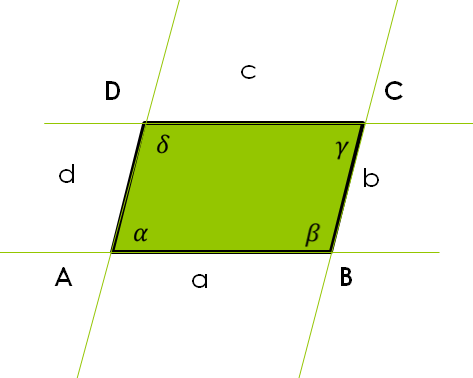 A, B, C, D – vrcholy rovnobežníkaAB, BC, CD, DA – strany rovnobežníkaα, β, γ, δ – vnútorné uhly rovnobežníkaa, b, c, d – označenie strán rovnobežníkaVlastnosti rovnobežníka:každé dve protiľahlé strany sú rovnobežnékaždé dve protiľahlé strany rovnobežníka sú zhodnésúčet vnútorných uhlov rovnobežníka je 360°každé dva protiľahlé vnútorné uhly rovnobežníka sú zhodnév každom rovnobežníku sa uhlopriečky navzájom rozpoľujú (majú spoločný stred)Rozdelenie rovnobežníkov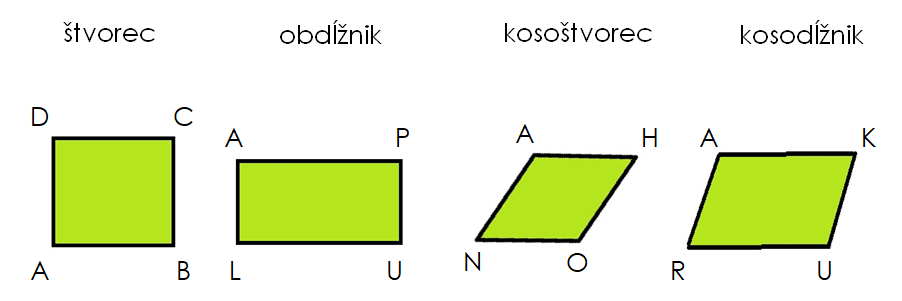 Obvod kosodĺžnikaObvod označujeme – o. Obvod v geometrii počítame v jednotkách dĺžky – m, dm, cm, mm.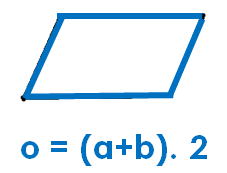 Obvod kosodĺžnika vypočítame, keď dĺžky 2 susedných strán vynásobíme dvomi.Rozmery kosodĺžnika musia byť v rovnakých jednotkách dĺžky.Riešené príklady:Vypočítaj obvod kosodĺžnika, ak dĺžky jeho susedných strán sú: a)  a = 7 dm, b = 3 dm									o = (a + b) . 2				                b = 3dm			o = (7 + 3) . 2									o = 10 . 2									o = 20 dm          a = 7dm       Obvod kosodĺžnika je 20 dm.b)  12,7 cm; 5,4 cm									o = (a + b) . 2				                b = 5,4 cm		o = (12,7 + 5,4) . 2									o = 18,1 . 2									o = 36,2 cm                a = 12,7cm       Obvod kosodĺžnika je 36,2 cm.      Vypočítaj obvod kosoštvorca (podľa vzorového príkladu, môžeš použiť kalkulačku), ak poznáme dĺžku jeho strany:a) a = 45 mm, b = 28 mm							b) 9,8 m; 4,3 mObsah kosodĺžnikaObsah označujeme – S. Obsah v geometrii počítame v jednotkách obsahu – ha, a, m2, dm2, cm2, mm2.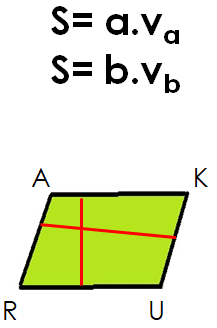 Obsah kosodĺžnika vypočítame, keď dĺžku strany vynásobíme výškou prislúchajúcou k tejto strane.S = a . va	   S = b . vbRiešené príklady:Vypočítaj obsah kosodĺžnika, ak:a)  dĺžka jeho strany je 12 dm, výška k tejto strane je 7 dm.							S = a . va							S = 12 . 7							S = 84 dm2          a = 12 dm      Obsah kosodĺžnika je 84 dm2.b)  dĺžka jeho strany je 34,8 mm; výška k tejto strane je 24,6 mm								S = a . va								S = 34,8 . 24,6								S = 856,08 mm2        a = 34,8 mm      Obsah kosoštvorca je 347,98 cm2.Vypočítaj obvod kosoštvorca (podľa vzorového príkladu, môžeš použiť kalkulačku), ak poznáme:a) dĺžka jeho strany je 18 cm; výška k tejto strane je 9 cmb) dĺžka jeho strany je 9,5 m; výška k tejto strane je 6,3 m